Colegio Santa María de Maipú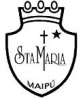 Departamento de Religión y FilosofíaGUÍA 17 DE AUTO-APRENDIZAJE DE RELIGIONKINDERSEGUNDO SEMESTRENombre______________________________________ Curso Kinder: ____ Fecha: ______________Revisa el video donde aparece tu profesora Carolina explicando cómo debemos cuidar la creación que Dios nos regaló. Y las diferentes maneras de cuidarla para que no haya contaminación. https://www.youtube.com/watch?v=rIsp5E2eOFE&t=68sSomos responsables de nuestro planeta. ¡Si lo cuidamos, podremos disfrutarlo mucho más!¡Cuidemos la Naturaleza y aprovechemos los recursos que Dios nos regaló!¡Un abrazo, tu profesora, Carolina!Elige algún objeto de tu casa y dale un uso nuevo. Aquí te pongo algunos ejemplos: con alguna lata vieja puedes hacer una alcancía, con papeles que te sobre, puedes hacer una bolsa de regalo, con una botella vacía puedes hacer un florero decorado por ti mismo y adornar tu casa. 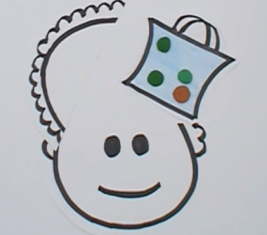 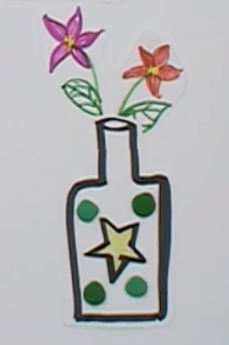 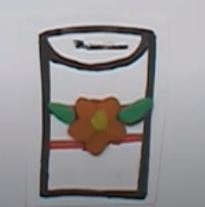 Pinta cada contenedor de basura con los Colores de las “5R” visto en la guía anterior. (Rojo-Amarillo-Azul-Verde-Café)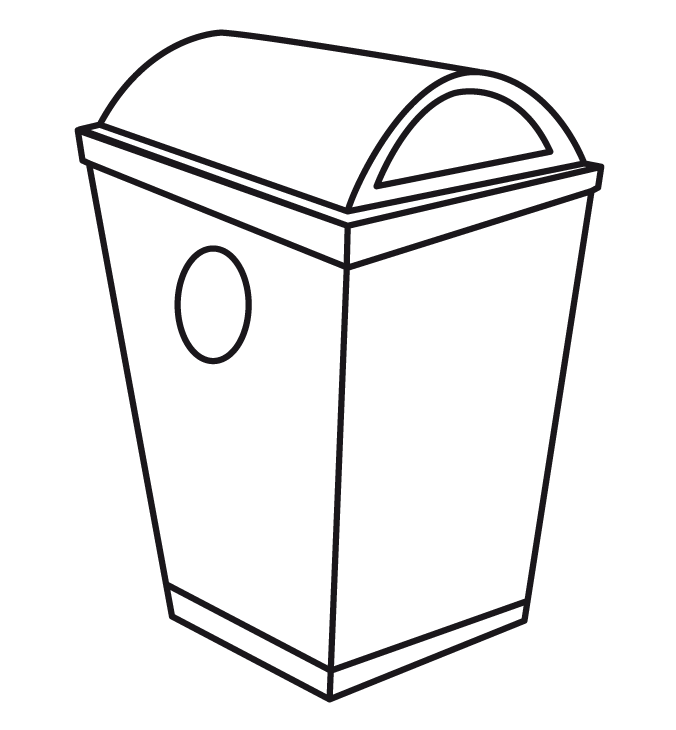 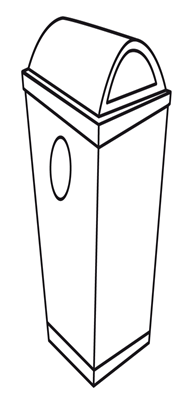 